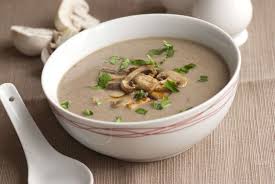 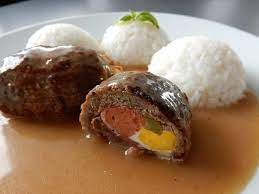 Jídelní lístek 27.6.2022 – 3.7.2022Pondělí  27.6.2022		Polévka: zeleninová jarní krémováVepřové po boloňsku, těstovinyÚterý     28.6.2022 		Polévka: kmínová s vejciUzený hovězí jazyk s křenovou omáčkou, houskový knedlíkStředa    29.6.2022      		Polévka: s masovou rýží		Přírodní pangas na bylinkách, brambory, oblohaČtvrtek 30.6.2022  		Polévka: kuřecí s kapánímŠpanělský ptáček z vepřového masa, rýže/těstovinyPátek      1.7.2022 				Polévka: krémová houbová 		Pašerácké žebírko, bramborySobota    2.7.2022				Polévka: zeleninová s vaječnou mlhovinouHamburská kýta, houskový knedlíkNeděle    3.7.2022		Polévka: hovězí vývar s nudlemiPřírodní pečený karbanátek, bramborová kaše, okurka